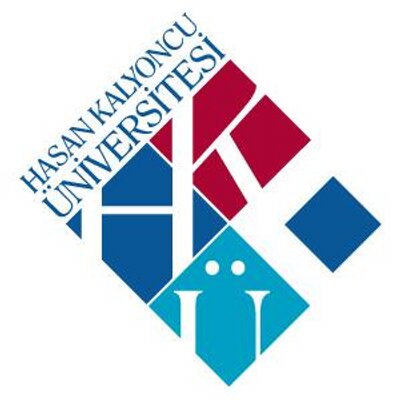 MEDYA KOORDİNATÖRÜ GÖREV TANIMIBÖLÜMFAKÜLTELERÜNVANIKoordinatörBAĞLI OLDUĞU YÖNETİCİDekanKENDİSİNE BAĞLI BİRİMMedya ve İletişim KoordinatörlüğüVEKALET EDEN ÜNVANMedya koordinatörlüğü Diğer SorumlularıGÖREV VE SORUMLULUKLAR:Fakültenin sosyal medya hesaplarını yönetmek, bu hesaplarda etkinliklere ve faaliyetlere dair paylaşımlarda bulunmak. Sosyal medya hesaplarına gelen içerikleri düzeltmek, redaksiyonunu yapmak, yayınlamak, bildirimlere gelen yorumları izlemek, sosyal medya hesaplarına gelen mesajları takip etmek.Fakülte ve/veya bölümlerin (etkinlik, sempozyum, kongre vb.)  faaliyetleriyle ilgili kalite yönetim sisteminde kullanılması amacıyla; poster, görsel, afiş gibi materyallerin arşivlenmesini sağlamakFakültede yapılan konferans, panel, seminer vd etkinliklerin duyurularını yapmak ve etkinlik pukolarını arşivlemek. Fakülte ve bölümlerin tanıtım dokümanları oluşturmak, geliştirmek, talepte bulunan birimlere düzenli olarak göndermek.Güz ve Bahar yarıyıllarında, her dönemde iki kere; dönem planlaması ve dönem kapanışı olmak üzere toplanmak; Koordinatörlük faaliyetlerini akademik takvim başlangıcından önce planlamak ve dönem faaliyetlerini dekanlığa raporla sunmak,Koordinatörlük sorumlusu, koordinatörlük toplantılarını organize eder ve koordinatörlük raporlarının hazırlanmasını sağlar,Koordinatörlükteki bölüm sorumluları üzerinde genel yönetim, denetim, işbölümü yapma, çalışma düzeni kurma, yetiştirme, hizmet içi eğitimi sağlama yetkilerine sahiptir. Yetkilerini, Dekanlığa karşı sorumlu olarak genel yönetim ilkelerine ve yönetmelik hükümlerine göre kullanır.DENEYİM1 yıldan Az (  )       1-2 Yıl (  x)            3-5 Yıl  (  )    5 yıldan Fazla ( )1 yıldan Az (  )       1-2 Yıl (  x)            3-5 Yıl  (  )    5 yıldan Fazla ( )TEMEL NİTELİKLER2547 Sayılı Yüksek Öğretim Kanunu’nda belirtilen genel niteliklere sahip olmak,Görevinin gerektirdiği düzeyde iş deneyimine sahip olmak,2547 Sayılı Yüksek Öğretim Kanunu’nda belirtilen genel niteliklere sahip olmak,Görevinin gerektirdiği düzeyde iş deneyimine sahip olmak,TEKNİK NİTELİKLER Prof.Dr ( x)  Doç.Dr (x  ) Dr.Öğr Üye ( x) Öğr. Gör. (x) Arş. Gör. (x) Prof.Dr ( x)  Doç.Dr (x  ) Dr.Öğr Üye ( x) Öğr. Gör. (x) Arş. Gör. (x)                    HAZIRLAYAN                    ONAYLAYAN